UNIVERSITETI I PRISHTINËS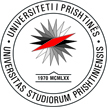 “HASAN PRISHTINA”FAKULTETI I SHKENCAVE MATEMATIKE NATYROREDEPARTAMENTI I KIMISËRr. Nëna Terezë, 10000 Prishtinë, Republika e KosovësNjoftimNjoftohen të interesuarit se me datë  05.09.2022 (e hënë) ora 11.00 në Amfiteatrin e Departamentit të Kimisë do të mbahet mbrojtja publike e punimit të doktoratës me titull:'' Sintetizimi i komplekseve të Ti(III), Ti(IV), Co(II) dhe Ni(II) me derivate pirimidine në kushte të rrezatimit mikrovalor” nga  kandidatja  Msc. Vjollca Berisha.Prishtinë, 29.08.2022